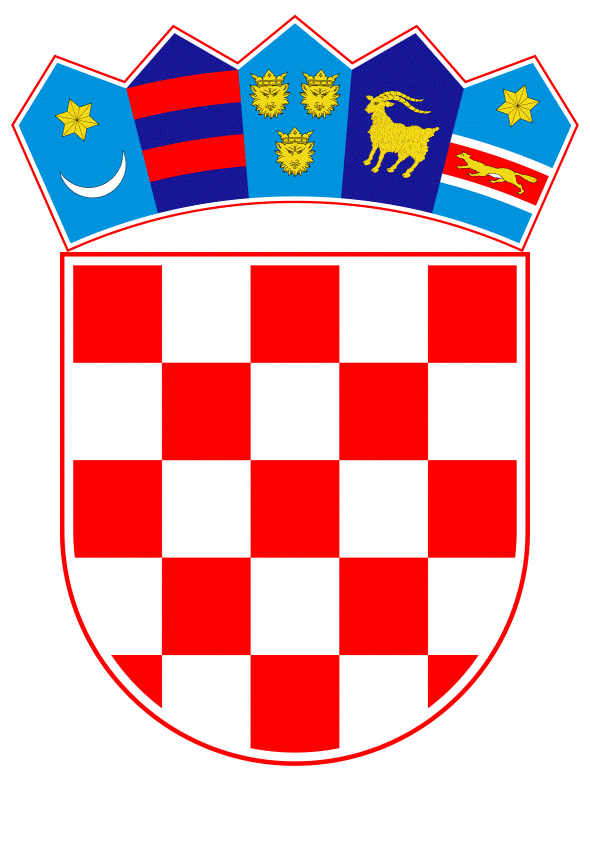 VLADA REPUBLIKE HRVATSKEZagreb, 2. travnja 2020.______________________________________________________________________________________________________________________________________________________________________________________________________________________________Banski dvori | Trg Sv. Marka 2  | 10000 Zagreb | tel. 01 4569 222 | vlada.gov.hrVLADA REPUBLIKE HRVATSKEPRIJEDLOG ZAKONA O IZMJENI I DOPUNAMA ZAKONA O RAČUNOVODSTVU, S KONAČNIM PRIJEDLOGOM ZAKONAZagreb, travanj 2020.PRIJEDLOG ZAKONA O IZMJENI I DOPUNAMA ZAKONA O RAČUNOVODSTVUI. 	USTAVNA OSNOVA ZA DONOŠENJE ZAKONA	Ustavna osnova za donošenje ovoga Zakona sadržana je u članku 2. stavku 4. podstavku 1. Ustava Republike Hrvatske (Narodne novine, br. 85/10 - pročišćeni tekst i 5/14 - Odluka Ustavnog suda Republike Hrvatske).II. 	OCJENA STANJA I OSNOVNA PITANJA KOJA SE UREĐUJU ZAKONOM 	TE POSLJEDICE KOJE ĆE DONOŠENJEM ZAKONA PROISTEĆI	Zakonom o računovodstvu (Narodne novine, broj 78/15), koji je objavljen u Narodnim novinama u srpnju 2015. godine, uređuju se pitanja računovodstva iz područja računovodstva poduzetnika, a koja se odnose na razvrstavanje poduzetnika i grupe poduzetnika, knjigovodstvene isprave i poslovne knjige, popis imovine i obveza, primjenu standarda financijskog izvještavanja, godišnji financijski izvještaji i konsolidacija godišnjih financijskih izvještaja, izvještaj o plaćanjima javnom sektoru, revizija godišnjih financijskih izvještaja i godišnjeg izvješća, sadržaj godišnjeg izvješća, javna objava godišnjih financijskih izvještaja i godišnjeg izvješća, Registar godišnjih financijskih izvještaja te obavljanje nadzora. Zakon o računovodstvu usklađen je s Direktivom 2013/34/EU Europskog parlamenta i Vijeća od 26. lipnja 2013. o godišnjim financijskim izvještajima, konsolidiranim financijskim izvještajima i povezanim izvješćima za određene vrste poduzeća, o izmjeni Direktive 2006/43/EZ Europskog parlamenta i Vijeća i o stavljanju izvan snage direktiva Vijeća 78/660/EEZ i 83/349/EEZ tzv. Računovodstvenom direktivom. 	Zakon o izmjenama i dopunama Zakona o računovodstvu (Narodne novine, broj 120/16) donesen je radi usklađivanja s pravnom stečevinom Europske unije, odnosno prijenosa Direktive 2014/95/EU Europskog parlamenta i Vijeća o izmjeni Direktive 2013/34/EU u pogledu objavljivanja nefinancijskih informacija i informacija o raznolikosti određenih velikih poduzeća i grupa, koja je izmijenila tzv. Računovodstvenu direktivu  (Direktiva 2013/34/EU ) na način da ju je proširila s obvezom objavljivanja nefinancijskih informacija. Ujedno su dorađene odredbe Zakona koje propisuju sadržaj i sastavljanje knjigovodstvenih isprava te kontrolu vjerodostojnosti knjigovodstvenih isprava te je izmijenjena definicija subjekata od javnog interesa na način da veliki poduzetnici nisu subjekti od javnog interesa osim ako su financijske institucije ili ako su im vrijednosni papiri uvršteni na uređeno tržište, čime se omogućuje značajno smanjenje troškova poduzetnicima. Produljen je i rok za dostavu izvještaja za javnu objavu sa četiri mjeseca na šest mjeseci. U cilju smanjenja broja poduzetnika koji ne ispunjavanju svoju obvezu i ne predaju propisanu dokumentaciju Financijskoj agenciji za javnu objavu propisano je da će Financijska agencija sastaviti popis takvih poduzetnika i objaviti ga na svojoj mrežnoj stranici te pokretati prekršajne postupke protiv takvih poduzetnika.	Dana 1. siječnja 2018. godine na snagu je stupio Zakon o reviziji (Narodne novine, broj 127/17) koji odredbama članka 58. propisuje sadržaj i ostale pojedinosti revizorskog izvješća. Radi izbjegavanja preklapanja normi u dva zakona, odnosno razloga pravne sigurnosti, Zakonom o izmjenama i dopunama Zakona o računovodstvu (Narodne novine, broj 116/18) navedene odredbe brisane su iz zakona kojim se uređuje računovodstvo poduzetnika. Zakonom o izmjenama i dopunama Zakona o računovodstvu (Narodne novine, broj 116/18) provedena su dodatna usklađenja sa Zakonom o reviziji (Narodne novine, broj 127/17) u dijelu propisivanja subjekata od javnog interesa.  Budući da odredbe Zakona o upravljanju državnom imovinom (Narodne novine, broj 52/18) više ne navode podjelu trgovačkih društava i pravnih osoba na one od strateškog i one od posebnog interesa za Republiku Hrvatsku te da je Vlada Republike Hrvatske donijela Odluku o pravnim osobama od posebnog interesa za Republiku Hrvatsku (Narodne novine, broj 71/18) koja zamjenjuje Odluku o utvrđivanju popisa trgovačkih društava i drugih pravnih osoba od strateškog i posebnog interesa za Republiku Hrvatsku (Narodne novine,  br. 120/13, 74/15, 44/16 i 2/18) odredbama Zakona o izmjenama i dopunama Zakona o računovodstvu (Narodne novine, broj 116/18) učinjene su usklade sa predmetnom Odlukom Vlade Republike Hrvatske. 	Zakonom o izmjenama i dopunama Zakona o računovodstvu (Narodne novine, broj 116/18) dodatno se uredila ovlast Hrvatske agencije za nadzor financijskih usluga u pogledu nadzora financijskih informacijama izdavatelja, a koja nadležnost je određena zakonom koji uređuje tržište kapitala kao posebnim zakonom. Također, poduzetnicima se omogućilo da isprave koje čuvaju u pisanom obliku, mogu pretvoriti u elektronički format, radi njihovog čuvanja i arhiviranja, na način da iste budu uredne i sastavljene tako da se osigurava pravodobni nadzor te da pretvorena isprava bude istovjetna onoj u papirnatom obliku. Zakonom o izmjenama i dopunama Zakona o računovodstvu (Narodne novine, broj 116/18) brisana je zakonska obveza sukladno kojoj bi pravne i fizičke osobe kojima poduzetnik povjeri obavljanje računovodstvenih poslova i funkcije računovodstva, trebale biti licencirane za obavljanje tih poslova.	Ovim Prijedlogom zakona, a uzevši u obzir posebne okolnosti vezane uz pojavu epidemije bolesti COVID-19 uzrokovane virusom SARS-CoV-2 na teritoriju Republike Hrvatske (u daljnjem tekstu: bolest COVID-19), dat će se mogućnost ministru financija da podzakonskim aktom produži rokove za predaju financijskih izvještaja i druge dokumentacije, s ciljem izbjegavanja nastupanja štetnih posljedica. Budući da je sukladno dostavljenim preporukama Hrvatskog zavoda za javno zdravstvo, Stožera civilne zaštite Republike Hrvatske, Nacionalnog kriznog stožera i Kriznog stožera Ministarstva zdravstva, organizacija rada u gospodarstvu prilagođena novonastaloj situaciji te svedena na nužne zaposlenike, a imajući u vidu činjenicu da provođenje knjigovodstvenih evidencija pretpostavlja mogućnost korištenja računovodstvenih računalnih programa i uvid u knjigovodstvenu dokumentaciju koja je podloga za knjiženja, kao i za samu izradu izvještaja, pojedini obveznici izrade financijskih izvještaja neće biti u mogućnosti navedeno provesti u zadanim rokovima.	Uz navedeno, kao trajna mjere rasterećenja poduzetnika ukida se obveza plaćanja naknade Financijskoj agenciji za objavu godišnjih financijskih izvještaja. III. 	OCJENA SREDSTAVA POTREBNIH ZA PROVEDBU ZAKONA	Za provedbu ovoga Zakona nije potrebno osigurati sredstva u državnom proračunu Republike Hrvatske. IV. 	RAZLOZI ZA DONOŠENJE ZAKONA PO HITNOM POSTUPKU	Sukladno članku 204. stavku 1. Poslovnika Hrvatskoga sabora (Narodne novine, br. 81/13, 113/16, 69/17 i 29/18) predlaže se donošenje ovoga Zakona po hitnom postupku i to zbog drugih osobito opravdanih državnih razloga. Naime, prepoznavajući posebne okolnosti uslijed bolesti COVID-19 te radi izbjegavanja nastupanja štetnih posljedica donošenjem ovoga Zakona omogućit će se administrativno i financijsko  rasterećenje poduzetnika. Slijedom toga, predlaže se stupanje na snagu ovoga Zakona prvoga dana od dana njegove objave u Narodnim novinama. konačni Prijedlog Zakona o izmjenI i dopunAMAZakona o računovodstvuČlanak 1.	U Zakonu o računovodstvu (Narodne novine, br. 78/15, 120/16 i 116/18), u članku 34. stavak 19. briše se.  Članak 2.	Iza članka 34. dodaju se naslov i članak 34.a koji glase: “Posebne okolnostiČlanak 34.a(1) »Posebne okolnosti« podrazumijevaju događaj ili određeno stanje koje se nije moglo predvidjeti i na koje se nije moglo utjecati, a koje ugrožava život i zdravlje građana, imovinu veće vrijednosti, znatno narušava okoliš, narušava gospodarsku aktivnost ili uzrokuje znatnu gospodarsku štetu.(2) Iznimno od odredbi ovoga Zakona, za vrijeme trajanja posebnih okolnosti iz stavka 1. ovoga članka ministar financija pravilnikom može propisati: 1. rok za objavu zasebnog nefinancijskog izvješća poduzetnika iz članka 21.a stavka 8. točke b) i  konsolidiranog nefinancijskog izvješća poduzetnika iz članka 24.a stavka 8. točke b) 2. rok za dostavljanje Financijskoj agenciji radi javne objave godišnjeg izvješća iz članka 30. stavka 2. točke 1. ovoga Zakona s pripadajućim revizorskim izvješćem, odnosno godišnjih financijskih izvještaja iz članka 30. stavka 3. točke 1. ovoga Zakona s pripadajućim revizorskim izvješćem3. rok za dostavljanje Financijskoj agenciji radi javne objave konsolidiranog godišnjeg izvješća iz članka 30. stavka 2. točke 2. ovoga Zakona, odnosno godišnjih konsolidiranih financijskih izvještaja iz članka 30. stavka 3. točke 2. ovoga Zakona zajedno s pripadajućim revizorskim izvješćem 4. rok za predaju izjave o neaktivnosti iz članka 30. stavka 9. ovoga Zakona5. rok za predaju izvještaja iz članka 32. stavaka 1. i 2. ovoga Zakona6. rokove za prijavu obveze konsolidacije iz članka 34. stavka 9. ovoga Zakona.“.											Članak 3.	U članku 42. točki 33. iza riječi: “sukladno rokovima iz članka 30. stavaka 5., 6. i 7. ovoga Zakona” dodaju se riječi: “ili u slučajevima posebnih okolnosti iz članka 34.a stavka 1. u rokovima propisanim pravilnikom iz članka 34.a stavka 2. ovoga Zakona”.	U točki 35. iza riječi: “u skladu s člankom 32. stavcima 1. i 2. ovoga Zakona” dodaju se riječi: “ili u slučajevima posebnih okolnosti iz članka 34.a stavka 1. u rokovima propisanim pravilnikom iz članka 34.a stavka 2. ovoga Zakona.“.PRIJELAZNE I ZAVRŠNE ODREDBEDonošenje pravilnikaČlanak 4.	Ministar financija donijet će Pravilnik iz članka 2. ovoga Zakona u roku od 30 dana od dana stupanja na snagu ovoga Zakona. Članak 5.Prestanak važenja propisa	Danom stupanja na snagu ovoga Zakona prestaje važiti Pravilnik o vrstama i visini naknada Financijskoj agenciji za uslugu javne objave dokumentacije iz Registra godišnjih financijskih izvještaja (Narodne novine, broj 1/16).Članak 6.Naknadna procjena učinka Ministarstvo financija će u roku od dvije godine od dana stupanja na snagu ovoga Zakona provesti naknadnu procjenu učinka ovoga Zakona.Stupanje na snaguČlanak 7.	Ovaj Zakon stupa na snagu prvoga dana od dana objave u Narodnim novinama.OBRAZLOŽENJEUz članak 1.Ovim člankom kao trajna mjere rasterećenja poduzetnika ukida se obveza plaćanja naknade Financijskoj agenciji za objavu godišnjih financijskih izvještaja.Uz članak 2.Ovim se člankom dodaje članak 34.a kojim se propisuju posebne okolnosti koje podrazumijevaju izvanredan događaj ili određeno stanje koje se nije moglo predvidjeti niti se moglo spriječiti, otkloniti ili izbjeći, a koje ugrožava život i zdravlje građana, imovinu veće vrijednosti, znatno narušava okoliš, narušava gospodarsku aktivnost ili uzrokuje znatnu gospodarsku štetu. Za vrijeme posebnih okolnosti daje se mogućnost ministru financija da pravilnikom propiše rokove za dostavu zasebnog nefinancijskog izvješća poduzetnika i konsolidiranog nefinancijskog izvješća poduzetnika, rok za dostavljanje Financijskoj agenciji radi javne objave godišnjeg izvješća s pripadajućim revizorskim izvješćem odnosno godišnjeg financijskog izvješća s pripadajućim revizorskim izvješćem, konsolidiranog godišnjeg izvješća s pripadajućim revizorskim izvješćem odnosno konsolidiranog godišnjeg financijskog izvješća s pripadajućim revizorskim izvješćem, rok za predaju izjave o neaktivnosti, rok za financijske podatke za statističke i druge potrebe i obvezu prijave konsolidacije matičnog društva. Uz članak 3.Ovim člankom se prekršajne odredbe usklađuju s predloženim izmjenama materijalnih odredbi.Uz članak 4. Ovim člankom propisuje se donošenje Pravilnika iz članka 2. ovoga Zakona u roku od 30 dana. Uz članak 5.Ovim člankom propisuje se prestanak važenja Pravilnika o vrstama i visini naknada Financijskoj agenciji za uslugu javne objave dokumentacije iz Registra godišnjih financijskih izvještaja (Narodne novine, broj 1/16).Uz članak 6. Ovim člankom propisuje se obveza Ministarstvu financija da provede naknadnu procjenu učinka u roku od dvije godine od dana stupanja na snagu ovoga Zakona. Uz članak 7.Ovim člankom propisuje se stupanje Zakona na snagu prvoga dana od dana njegove objave u Narodnim novinama zbog posebnih okolnosti uslijed bolesti COVID-19 i izbjegavanja nastupanja štetnih posljedica za poduzetnika te administrativnog i financijskog rasterećenja poduzetnika. TEKST ODREDBI VAŽEĆEG ZAKONA KOJE SE MIJENJAJU, ODNOSNO DOPUNJUJUVođenje Registra godišnjih financijskih izvještajaČlanak 34. (1) Registar godišnjih financijskih izvještaja nadzire i operativno vodi Financijska agencija u ime Ministarstva financija.(2) Financijska agencija dužna je:1. uspostaviti, održavati i upravljati registrom2. prikupljati i obrađivati podatke iz godišnjih financijskih izvještaja3. prikupljati i obrađivati podatke iz godišnjih izvješća4. omogućiti korištenje podataka iz Registra godišnjih financijskih izvještaja sukladno članku 35. ovoga Zakona.(3) Financijska agencija dužna je podatke iz članka 33. stavaka 4., 5. i 6. ovoga Zakona unijeti u Registar godišnjih financijskih izvještaja i javno prikazati na mrežnim stranicama u roku od 30 dana od dana zaprimanja utvrđenog, točnog i potpunoga godišnjega financijskog izvještaja od poduzetnika.(4) Financijska agencija dužna je godišnje financijske izvještaje, godišnje izvješće, revizorsko izvješće, godišnje konsolidirane financijske izvještaje, konsolidirano godišnje izvješće i revizorsko izvješće ako konsolidirani podaci podliježu reviziji te drugu dokumentaciju iz članka 30. ovoga Zakona čuvati trajno. Podatke iz članka 32. ovoga Zakona Financijska agencija dužna je čuvati jedanaest godina od dana zaprimanja od poduzetnika.(5) Financijska agencija u svrhu vođenja Registra godišnjih financijskih izvještaja ovlaštena je prikupljati, evidentirati, obrađivati, arhivirati i javno objavljivati godišnje financijske izvještaje, godišnje izvješće poduzetnika i revizorsko izvješće, godišnje konsolidirane financijske izvještaje, konsolidirano godišnje izvješće i revizorsko izvješće ako konsolidirani podaci podliježu reviziji, distribuirati podatke iz godišnjih financijskih izvještaja te upravljati bazom podataka i osigurati zaštitu baze podataka i dokumenata koji su pohranjeni u arhivu.(6) Financijska agencija dužna je održavati i ažurirati popis poduzetnika.(7) Financijska agencija ovlaštena je preuzimati podatke iz sudskog registra krajem svakog mjeseca nastale u prethodnom mjesecu i registra Ministarstva financija, Porezne uprave sa stanjem na dan 31. prosinca, a radi upisa u Registar godišnjih financijskih izvještaja.(8) Ministarstvo financija, Porezna uprava dužna je dostaviti Financijskoj agenciji popis pravnih i fizičkih osoba obveznika poreza na dobit iz članka 4. stavka 3. ovoga Zakona, odmah po unosu poreznih prijava u Informacijski sustav Porezne uprave za prethodnu kalendarsku godinu.(9) Matično društvo dužno je obvezu konsolidacije prijaviti Registru godišnjih financijskih izvještaja najkasnije do 30. travnja tekuće godine za prethodnu godinu.(10) Pravila postupka i način prijave obveze konsolidacije objavit će se na mrežnim stranicama Financijske agencije.(11) Financijska agencija odgovorna je za vjerodostojnost elektroničkog unosa podataka iz godišnjih financijskih izvještaja, za javnu objavu te obradu drugih podataka i dokumenata koji se evidentiraju u Registru godišnjih financijskih izvještaja.(12) Financijska agencija dužna je o primitku godišnjih financijskih izvještaja, odnosno godišnjih izvješća namijenjenih javnoj objavi obavijestiti sudski registar bez naknade.(13) Obavijest iz stavka 12. ovoga članka mora sadržavati podatke o datumu primitka i razdoblju na koje se odnose godišnji financijski izvještaji, odnosno godišnje izvješće.(14) Financijska agencija, na temelju podataka u Registru godišnjih financijskih izvještaja, utvrđuje dostavlja li poduzetnik Financijskoj agenciji dokumentaciju iz članka 30. stavaka 2., 3. i 4. ovoga Zakona radi javne objave sukladno rokovima iz članka 30. stavaka 5., 6. i 7. ovoga Zakona te dostavlja li poduzetnik i osoba iz članka 4. stavka 3. ovoga Zakona financijske podatke za statističke i druge potrebe sukladno članku 32. ovoga Zakona.(15) Financijska agencija je ovlašteni tužitelj za pokretanje prekršajnog postupka protiv poduzetnika i odgovorne osobe poduzetnika koji ne dostave Financijskoj agenciji dokumentaciju iz članka 30. stavaka 2., 3. i 4. ovoga Zakona radi javne objave sukladno rokovima iz članka 30. stavaka 5., 6. i 7. ovoga Zakona te poduzetnika i osoba iz članka 4. stavka 3. ovoga Zakona koji ne dostave financijske podatke za statističke i druge potrebe sukladno članku 32. ovoga Zakona.(16) Financijska agencija u roku od mjesec dana po isteku rokova iz članka 30. stavaka 5., 6. i 7. ovoga Zakona objavljuje na svojoj mrežnoj stranici popis poduzetnika koji Financijskoj agenciji nisu dostavili dokumentaciju za javnu objavu iz članka 30. ovoga Zakona te u roku od tri mjeseca po isteku zakonskih rokova popis poduzetnika i osoba iz članka 4. stavka 3. ovoga Zakona koji ne dostave financijske podatke za statističke i druge potrebe sukladno članku 32. ovoga Zakona.(17) Financijska agencija dužna je prethodno izvijestiti Ministarstvo financija o paušalnom iznosu za troškove prekršajnog postupka i svim njegovim izmjenama zajedno s izračunom na temelju kojeg je određen.(18) Način vođenja Registra godišnjih financijskih izvještaja te način primanja i postupak provjere potpunosti i točnosti godišnjih financijskih izvještaja odnosno godišnjih izvješća detaljnije propisuje pravilnikom ministar financija.(19) Vrste i visine naknada za uslugu javne objave pravilnikom propisuje ministar financija.XIII. PREKRŠAJNE ODREDBEPrekršajne odredbeČlanak 42. »(1) Novčanom kaznom u iznosu od 10.000,00 kuna do 100.000,00 kuna kaznit će se za prekršaj poduzetnik, odnosno pravna i fizička osoba iz članka 4. stavka 3. ovoga Zakona ako:1. ne vodi računovodstvene poslove i dokumentaciju i poslovnu godinu u skladu s člankom 7. stavcima 2., 3., 6., 7., 8., 10. i 11. ovoga Zakona2. ne sastavlja knjigovodstvene isprave u skladu s člankom 8. stavcima 2., 3. i 4. i člankom 9. stavcima 1., 2., 3. i 5. ovoga Zakona3. ne provjerava knjigovodstvene isprave prije unosa u poslovne knjige u skladu s člankom 9. stavkom 5. ovoga Zakona4. ne čuva knjigovodstvene isprave u rokovima i na način u skladu s člankom 10. stavcima 1. i 2. ovoga Zakona i/ili knjigovodstvene isprave koje čuva u izvornom pisanom obliku pretvori u elektronički zapis na način koji je suprotan članku 10. stavku 5. ovoga Zakona i/ili pravilniku iz članka 10. stavka 7. ovoga Zakona5. ne omogući korištenje knjigovodstvenih isprava koje se čuvaju izvan područja Republike Hrvatske u skladu s člankom 10. stavkom 3. ovoga Zakona6. ne omogući pristup, preuzimanje i korištenje knjigovodstvenih isprava pohranjenih pomoću elektroničkih uređaja u skladu s člankom 10. stavkom 4. ovoga Zakona7. ne vodi poslovne knjige u skladu s člankom 12. stavcima 1. do 8., 10. i 11. ovoga Zakona i člankom 13. stavcima 1., 2., 3., 4., 5., 6. i 11. ovoga Zakona8. izvadak za pojedini konto ne sadržava najmanje podatke u skladu s člankom 12. stavkom 9. ovoga Zakona9. ne zaključi poslovne knjige u skladu s člankom 13. stavcima 7. i 8. ovoga Zakona10. ne zaštiti poslovne knjige koje se vode na elektroničkom mediju u skladu s člankom 14. stavkom 1. ovoga Zakona11. ne čuva poslovne knjige u rokovima u skladu s člankom 14. stavkom 2. ovoga Zakona12. ne omogući korištenje poslovnih knjiga koje se čuvaju izvan Republike Hrvatske u skladu s člankom 14. stavkom 3. ovoga Zakona13. ne popiše imovinu i obveze u skladu s člankom 15. stavcima 1., 2. i 4. ovoga Zakona14. ne sastavlja i ne prezentira godišnje financijske izvještaje primjenom Hrvatskih standarda financijskog izvještavanja, odnosno Međunarodnih standarda financijskog izvještavanja u skladu s člankom 17. stavcima 1., 2. i 3. ovoga Zakona15. ne sastavlja godišnje financijske izvještaje u skladu s člankom 19. stavcima 1., 7., 8., 9. i 10. ovoga Zakona16. godišnje financijske izvještaje ne potpišu predsjednik uprave i svi članovi uprave, odnosno svi izvršni direktori u skladu s člankom 19. stavkom 12. ovoga Zakona17. ne čuva godišnje financijske izvještaje i godišnje konsolidirane financijske izvještaje trajno u skladu s člankom 19. stavkom 13. ovoga Zakona18. ne primjenjuje ograničenja raspodjele dobiti sukladno članku 19. stavku 14. ovoga Zakona19. ako kao obveznik revizije iz članka 20. stavaka 1., 2. i 4. – 6. ovoga Zakona ne revidira godišnje financijske izvještaje, godišnje konsolidirane financijske izvještaje te godišnje izvješće na način propisan člankom 20. stavkom 9. ovoga Zakona, a u skladu s odredbama ovog Zakona i zakona kojim se uređuje revizija20. ne čuva revizorsko izvješće trajno u skladu s člankom 20. stavkom 11. ovoga Zakona21. ne izradi godišnje izvješće u skladu s člankom 21. stavcima 1. i 2. ovoga Zakona22. ne čuva godišnje izvješće trajno sukladno članku 21. stavku 5. ovoga Zakona23. ne uključi nefinancijsko izvješće u svoje izvješće poslovodstva ili ne izradi zasebno izvješće u skladu s člankom 21. a ovoga Zakona24. ne objavi zasebno izvješće u skladu s člankom 21.a stavkom 8. ovoga Zakona25. u godišnje izvješće ne uključi izjavu o primjeni kodeksa korporativnog upravljanja sukladno članku 22. ovoga Zakona26. ne sastavi godišnje konsolidirane financijske izvještaje u skladu s člankom 23. stavkom 2. ovoga Zakona, osim u slučajevima izuzeća iz članka 25. ovoga Zakona27. ne izradi konsolidirano godišnje izvješće u skladu s člankom 24. ovoga Zakona28. ne uključi konsolidirano nefinancijsko izvješće u svoje konsolidirano izvješće poslovodstva ili ne izradi zasebno izvješće u skladu s člankom 24. a ovoga Zakona29. ne objavi zasebno izvješće u skladu s člankom 24.a stavkom 8. ovoga Zakona30. ne sastavlja poslovne knjige i ne sastavlja godišnje financijske izvještaje i druge financijske informacije na hrvatskom jeziku i u kunama u skladu s člankom 26. stavcima 1. i 2. ovoga Zakona31. ne sastavi izvještaj o plaćanjima javnom sektoru i ne uključi ga u godišnje izvješće u skladu s člankom 27. stavkom 1. ovoga Zakona32. ne sastavi konsolidirani izvještaj o plaćanjima javnom sektoru u skladu s člankom 28. stavkom 1. ovoga Zakona33. ne dostavi dokumentaciju iz članka 30. stavaka 2., 3. i 4. ovoga Zakona Financijskoj agenciji radi javne objave sukladno rokovima iz članka 30. stavaka 5., 6. i 7. ovoga Zakona34. ako kao podružnica poduzetnika sa sjedištem u drugoj državi članici iz članka 30. stavka 1. točke 2. ovoga Zakona računovodstvene dokumente trgovačkog društva osnivača podružnice, koji su izrađeni, na kojima je obavljena revizija i koji su objavljeni u skladu s pravom države članice kojim je trgovačko društvo osnivača podružnice uređeno, u Republici Hrvatskoj ne dostavi Financijskoj agenciji na hrvatskom jeziku i u ovjerenom prijevodu, radi javne objave sukladno rokovima iz članka 30. stavaka 5., 6. i 7. ovoga Zakona, a u skladu s člankom 30. stavkom 10. ovoga Zakona35. ne dostavi Financijskoj agenciji financijske izvještaje i dodatne podatke za nadzorne, statističke i druge potrebe u skladu s člankom 32. stavcima 1. i 2. ovoga Zakona.(2) Novčanom kaznom u iznosu od 5000,00 kuna do 20.000,00 kuna kaznit će se za prekršaj iz stavka 1. ovoga članka i odgovorna osoba poduzetnika. Predlagatelj:Ministarstvo financijaPredmet:Nacrt prijedloga zakona o izmjeni i dopunama Zakona o računovodstvu, s Konačnim prijedlogom zakona